ДАРГАН  МЕЗ  ВА                                                           ЛИТЕРАТУРА  БУЧIНИЛИС                                                     ДУЗАХЪУТИ    ПРОГРАММАБИ                                                             1-4   КЛАССУНАС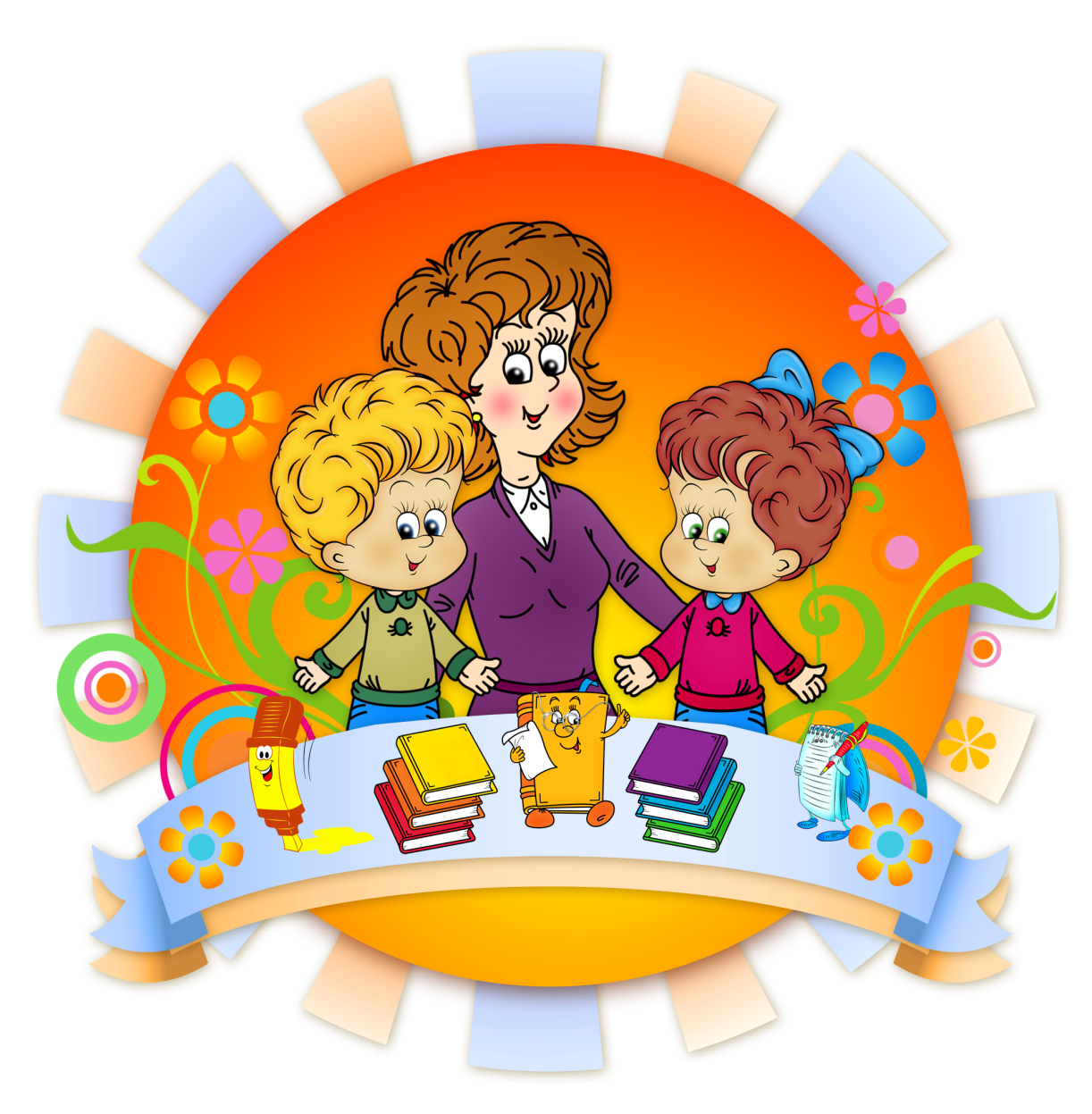 Рабочая программа  по родному языку и литературедля начальных классов.                                 Пояснительная записка.      Приказами Министерства образования и науки Российской Федерации от 31. 12. 2015 №№ 1576, 1577, 1578 во ФГОС начального общего (далее – НОО), основного общего (далее – ООО), среднего общего образования (далее – СОО) внесены изменения, предусматривающие выделение отдельных обязательных предметных областей по родному языку и родной литературе. В соответствии со ФГОС НОО и ООО предметная область «Родной язык и литературное чтение на родном языке», «Родной язык и родная литература» являются обязательными для изучения. Это отражено в следующих нормативно-правовых документах:Федеральный законРоссийской Федерации от 3 августа 2018 г.№ 317-ФЗ «Об образовании в Российской Федерации»;Закон Республики Дагестан от 16 июня 2014 г. № 48 «Об образовании в Республике Дагестан» (с изменениями на 10 апреля 2017 г.);Федеральный государственный образовательный стандарт начального общего образования, утвержденный приказом Министерства образования и науки Российской Федерации от 6 октября 2009 г. № 373;Приказ Министерства образования и науки Российской Федерации от 31 декабря 2015 г. № 1576 «О внесении изменений в ФГОС НОО». Конституция Республики Дагестан (ст.11);.  СанПиН  2.4.2.2821-10  «Санитарно-эпидемиологические  требования  к условиям  и  организации  обучения  в  общеобразовательных  учреждениях», утвержденный постановлением Главного государственного санитарного врача России от 24.11.2015 № 81.  Настоящая рабочая программа разработана на основе государственного стандарта общего образования и Программы основной школы по родному языку для начальных классов городских общеобразовательных учреждений под редакцией издательства НИИ педагогики РД 2009г.  и  утверждённой Минобразования РД.    Родной язык:1) воспитание ценностного отношения к родному языку как хранителю культуры, включение в культурно-языковое поле своего народа, формирование первоначальных представлений о единстве и многообразии языкового и культурного пространства России, о языке как основе национального самосознания;2) обогащение активного и потенциального словарного запаса, развитие у обучающихся культуры владения родным языком в соответствии с нормами устной и письменной речи, правилами речевого этикета;3) формирование первоначальных научных знаний о родном языке как системе и как развивающемся явлении, о его уровнях и единицах, о закономерностях его функционирования, освоение основных единиц и грамматических категорий родного языка, формирование позитивного отношения к правильной устной и письменной родной речи как показателям общей культуры и гражданской позиции человека;4) овладение первоначальными умениями ориентироваться в целях, задачах, средствах и условиях общения, формирование базовых навыков выбора адекватных языковых средств для успешного решения коммуникативных задач;5) овладение учебными действиями с языковыми единицами и умение использовать знания для решения познавательных, практических и коммуникативных задач.Литературное чтение на родном языке:1) понимание родной литературы как одной из основных национально-культурных ценностей народа, как особого способа познания жизни, как явления национальной и мировой культуры, средства сохранения и передачи нравственных ценностей и традиций;2) осознание значимости чтения на родном языке для личного развития; формирование представлений о мире, национальной истории и культуре, первоначальных этических представлений, понятий о добре и зле, нравственности; формирование потребности в систематическом чтении на родном языке как средстве познания себя и мира; обеспечение культурной самоидентификации;3) использование разных видов чтения (ознакомительное, изучающее, выборочное, поисковое); умение осознанно воспринимать и оценивать содержание и специфику различных текстов, участвовать в их обсуждении, давать и обосновывать нравственную оценку поступков героев;4) достижение необходимого для продолжения образования уровня читательской компетентности, общего речевого развития, то есть овладение техникой чтения вслух и про себя, элементарными приемами интерпретации, анализа и преобразования художественных, научно-популярных и учебных текстов с использованием элементарных литературоведческих понятий;5) осознание коммуникативно-эстетических возможностей родного языка на основе изучения выдающихся произведений культуры своего народа, умение самостоятельно выбирать интересующую литературу; пользоваться справочными источниками для понимания и получения дополнительной информации.Предметные результаты изучения предметной области «Родной язык и родная литература» в соответствии с ФГОС ООО должны отражать:Родной язык:1) совершенствование видов речевой деятельности (аудирования, чтения, говорения и письма), обеспечивающих эффективное взаимодействие с окружающими людьми в ситуациях формального и неформального межличностного и межкультурного общения; 2) обогащение активного и потенциального словарного запаса, развитие у обучающихся культуры владения родным языком в соответствии с нормами устной и письменной речи, правилами речевого этикета;3) формирование первоначальных научных знаний о родном языке как системе и как развивающемся явлении, о его уровнях и единицах, о закономерностях его функционирования, освоение основных единиц и грамматических категорий родного языка, формирование позитивного отношения к правильной устной и письменной родной речи как показателям общей культуры и гражданской позиции человека;4) овладение первоначальными умениями ориентироваться в целях, задачах, средствах и условиях общения, формирование базовых навыков выбора адекватных языковых средств для успешного решения коммуникативных задач;5) овладение учебными действиями с языковыми единицами и умение использовать знания для решения познавательных, практических и коммуникативных задач.Литературное чтение на родном языке:1) понимание родной литературы как одной из основных национально-культурных ценностей народа, как особого способа познания жизни, как явления национальной и мировой культуры, средства сохранения и передачи нравственных ценностей и традиций;2) осознание значимости чтения на родном языке для личного развития; формирование представлений о мире, национальной истории и культуре, первоначальных этических представлений, понятий о добре и зле, нравственности; формирование потребности в систематическом чтении на родном языке как средстве познания себя и мира; обеспечение культурной самоидентификации;3) использование разных видов чтения (ознакомительное, изучающее, выборочное, поисковое); умение осознанно воспринимать и оценивать содержание и специфику различных текстов, участвовать в их обсуждении, давать и обосновывать нравственную оценку поступков героев;4) достижение необходимого для продолжения образования уровня читательской компетентности, общего речевого развития, то есть овладение техникой чтения вслух и про себя, элементарными приемами интерпретации, анализа и преобразования художественных, научно-популярных и учебных текстов с использованием элементарных литературоведческих понятий;5) осознание коммуникативно-эстетических возможностей родного языка на основе изучения выдающихся произведений культуры своего народа, умение самостоятельно выбирать интересующую литературу; пользоваться справочными источниками для понимания и получения дополнительной информации.Предметные результаты изучения предметной области «Родной язык и родная литература» в соответствии с ФГОС ООО должны отражать:Родной язык:1) совершенствование видов речевой деятельности (аудирования, чтения, говорения и письма), обеспечивающих эффективное взаимодействие с окружающими людьми в ситуациях формального и неформального межличностного и межкультурного общения;2) понимание определяющей роли языка в развитии интеллектуальных и творческих способностей личности в процессе образования и самообразования;3) использование коммуникативно-эстетических возможностей родного языка;4) расширение и систематизацию научных знаний о родном языке; осознание взаимосвязи его уровней и единиц; освоение базовых понятий лингвистики, основных единиц и грамматических категорий родного языка;5) формирование навыков проведения различных видов анализа слова (фонетического, морфемного, словообразовательного, лексического, морфологического), синтаксического анализа словосочетания и предложения, а также многоаспектного анализа текста;6) обогащение активного и потенциального словарного запаса, расширение объема используемых в речи грамматических средств для свободного выражения мыслей и чувств на родном языке адекватно ситуации и стилю общения;7) овладение основными стилистическими ресурсами лексики и фразеологии родного языка, основными нормами родного языка (орфоэпическими, лексическими, грамматическими, орфографическими, пунктуационными), нормами речевого этикета; приобретение опыта их использования в речевой практике при создании устных и письменных высказываний; стремление к речевому самосовершенствованию;8) формирование ответственности за языковую культуру как общечеловеческую ценность.Родная литература:1) осознание значимости чтения и изучения родной литературы для своего дальнейшего развития; формирование потребности в систематическом чтении как средстве познания мира и себя в этом мире, гармонизации отношений человека и общества, многоаспектного диалога;2) понимание родной литературы как одной из основных национально-культурных ценностей народа, как особого способа познания жизни;3) обеспечение культурной самоидентификации, осознание коммуникативно-эстетических возможностей родного языка на основе изучения выдающихся произведений культуры своего народа, российской и мировой культуры;4) воспитание квалифицированного читателя со сформированным эстетическим вкусом, способного аргументировать свое мнение и оформлять его словесно в устных и письменных высказываниях разных жанров, создавать развернутые высказывания аналитического и интерпретирующего характера, участвовать в обсуждении прочитанного, сознательно планировать свое досуговое чтение;5) развитие способности понимать литературные художественные произведения, отражающие разные этнокультурные традиции;6) овладение процедурами смыслового и эстетического анализа текста на основе понимания принципиальных отличий литературного художественного текста от научного, делового, публицистического и т.п., формирование умений воспринимать, анализировать, критически оценивать и интерпретировать прочитанное, осознавать художественную картину жизни, отраженную в литературном произведении, на уровне не только эмоционального восприятия, но и интеллектуального осмысления.Количество часов на изучение каждого предмета образовательная организация определяет самостоятельно в соответствии со спецификой реализуемой основной образовательной программы для достижения планируемых результатов.Таким образом, в учебных планах НОО, ООО Республики Дагестан обязательно наличие предметных областей «Родной язык и литературное чтение на родном языке», «Родной язык и родная литература».                                  МЕТОДИЧЕСКИЕ РЕКОМЕНДАЦИИ ПО ИЗУЧЕНИЮОБЯЗАТЕЛЬНОЙ ПРЕДМЕТНОЙ ОБЛАСТИ«РОДНОЙ ЯЗЫК И ЛИТЕРАТУРНОЕ ЧТЕНИЕ НА РОДНОМ ЯЗЫКЕ»ДЛЯ 1–4 КЛАССОВ НООУчебный предмет «Родной (даргинский) язык»Родной (даргинский) язык – национальный язык даргинского народа,один из государственных языков Республики Дагестан. Он является языком общения даргинского народа, преподается как предмет в образовательных организациях.Родной (даргинский) язык – средство общения, консолидации и единения даргинского народа; основа формирования гражданской идентичности и толерантности в поликультурной Республике Дагестан.Родной язык является основой развития мышления, воображения, интеллектуальных и творческих способностей учащихся; основой самореализации личности, развития способности к самостоятельному усвоению новых знаний и умений, включая организацию учебной деятельности.Цель обучения родному (даргинскому) языку в начальной школе – овладение родным (даргинским) языком для общения и продолжения дальнейшего образования, развитие школьника как личности, не только полноценно владеющей устной и письменной речью, но и готовой и способной к саморазвитию на основе сформированной мотивации к учению и познанию, ценностных и мировоззренческих установок.Изучение учебного предмета «Родной (даргинский) язык» на уровне начального общего образования направлено на решение следующих задач:формирование у обучающихся базовых предметных знаний и представлений о мире, обеспечивающих выполнение требований ФГОС к результатам начального общего образования и адекватных возрастным возможностям обучающихся; формирование на основе этих знаний предметных умений, нашедших отражение в требованиях ФГОС;развитие познавательных процессов (восприятия, памяти, воображения, мышления, речи) и интересов;формирование первоначальных представлений о единстве и многообразии языкового и культурного пространства Дагестана и России, о языке как основе национального самосознания народа;становление информационной грамотности, умения находить нужную информацию, работать с ней и использовать для решения различных задач;формирование навыков культуры речи во всех ее проявлениях, умений правильно писать и читать, участвовать в диалоге, составлять несложные устные монологические высказывания и письменные тексты; воспитание позитивного эмоционально-ценностного отношения к родному языку, чувства сопричастности к сохранению его уникальности и чистоты; пробуждение познавательного интереса к языку, стремления совершенствовать свою речь;гражданское, духовно-нравственное, эстетическое развитие и воспитание учащихся, обеспечивающее принятие ими национальных, гуманистических и демократических ценностей, моральных норм, нравственных установок, формирование эстетического чувства, вкуса.Программа учебного предмета «Родной (даргинский) язык» направлена на реализацию средствами предмета следующих основных задач предметной области «Родной язык и литературное чтение на родном языке»:формирование первоначальных представлений о единстве и многообразии языкового и культурного пространства Дагестана и России, о языке как основе национального самосознания народа, познавательного интереса к родному языку;развитие диалогической и монологической устной и письменной речи;развитие коммуникативных умений;развитие нравственных и эстетических чувств;развитие способностей к творческой деятельности.Изучение учебного предмета «Родной (даргинский) язык» начинается на уровне начального общего образования, продолжается на уровне основного общего образования и завершается на уровне среднего общего образования.Изучение родного (даргинского) языка в начальной школе представляет собой первый этап языкового образования и речевого развития обучающихся. Начальным этапом изучения родного (даргинского) языка в 1 классе является курс «Обучение грамоте». Основной задачей обучения грамоте является научить обучающихся чтению и письму на родном (даргинском) языке. Наряду с формированием основ навыка чтения и письма у обучающихся развиваются речевые умения, обогащается и активизируется словарь, совершенствуется фонематический слух, осуществляется орфографическая пропедевтика.Систематический курс «Родной (даргинский) язык» представлен в начальной школе как совокупность понятий, правил и сведений. Орфографические и пунктуационные правила рассматриваются параллельно с изучением фонетики, морфологии, состава слова и синтаксиса.В основе практической направленности обучения предмету «Родной (даргинский) язык» лежит компетентностный подход, реализация которого предполагает формирование у обучающихся коммуникативной, лингвистической (языковедческой) и культуроведческой компетенции. В учебном процессе формирование указанных компетенций должно происходить в тесной взаимосвязи.Коммуникативная компетенция предполагает способность обучающихся к полноценному речевому общению во всех сферах человеческой деятельности, а также соблюдение социальных норм речевого поведения. Формирование коммуникативной компетенции направлено, в первую очередь, на развитие умений обучающихся в области основных видов речевой деятельности (говорение, аудирование, чтение и письмо).Лингвистическая (языковедческая) компетенция предполагает наличие знаний о системе о даргинского языка на всех языковых уровнях: фонемном, морфемном, лексическом, синтаксическом, стилистическом.Лингвистическая компетенция основана на способности применять на практике совокупность правил, регулирующих языковую деятельность.Культуроведческая компетенция направлена на осознание родного (даргинского) языка как формы выражения национальной культуры даргинского народа, понимание взаимосвязи языка и истории народа, осознание важности соблюдения основных норм литературного языка, освоение норм речевого этикета.Ценностными ориентирами учебного предмета «Родной (даргинский) язык» являются:Ценность добра – осознание себя как части мира, в котором люди соединены бесчисленными связями, в том числе с помощью языка; осознание постулатов нравственной жизни (будь милосерден, поступай так, как ты хотел бы, чтобы поступали с тобой).Ценность общения – понимание важности общения как значимой составляющей жизни общества, как одного из основополагающих элементов культуры.Ценность природы основывается на общечеловеческой ценности жизни, на осознании себя частью природного мира. Любовь к природе – это и бережное отношение к ней как среде обитания человека, и переживание чувства ее красоты, гармонии, совершенства. Воспитание любви и бережного отношения к природе через тексты художественных и научно-популярных произведений литературы.Ценность красоты и гармонии – осознание красоты и гармоничности родного языка, его выразительных возможностей.Ценность истины – осознание ценности научного познания как части культуры человечества, проникновения в суть явлений, понимания закономерностей, лежащих в основе социальных явлений; приоритетности знания, установления истины, самого познания как ценности.Ценность семьи. Понимание важности семьи в жизни человека; осознание своих корней; формирование эмоционально-позитивного отношения к семье, близким, взаимной ответственности, уважение к старшим, их нравственным идеалам.Ценность труда – осознание роли труда в жизни человека, развитие организованности, целеустремленности, ответственности, самостоятельности, ценностного отношения к труду в целом.Ценность гражданственности и патриотизма – осознание себя как члена общества, народа, представителя республики, государства; чувство ответственности за настоящее и будущее своего языка; интерес к своей стране: ее истории, языку, культуре, ее жизни и народу.Ценность человечества – осознание себя не только гражданином России, но и частью мирового сообщества, для существования и прогресса которого необходимы мир, сотрудничество, толерантность, уважение к многообразию иных культур и языков.Место учебного предмета«Родной (даргинский) язык» в учебном планеВ соответствии с требованиями ФГОС НОО для образовательных организаций, в которых обучение ведется на русском языке, но наряду с ним изучается родной язык, на изучение предмета «Родной (даргинский) язык» в 1–4 классах начальной школы выделяется 372 ч.: в 1-м классе – 66 ч., из них 33 ч. отводится на обучение грамоте , 15 ч. (3 ч. в неделю, 5 учебных недель) – на родной язык,во 2-м классе – 68 ч. (2 ч. в неделю, 34 учебные недели), в 3-м классе – 68 ч. (2 ч. в неделю, 34 учебные недели), в 4-м классе – 68 ч. (2 ч. в неделю, 34 учебные недели).Система оценки результатов освоения учебного предметаСистема оценки результатов освоения программы направлена на обеспечение качества образования и предполагает вовлеченность в оценочную деятельность, как педагогов, так и обучающихся.Система оценки достижения планируемых результатов предполагает комплексный подход к оценке результатов образования, позволяющий вести оценку достижения обучающимися всех трех групп результатов образования: личностных, метапредметных и предметных.Система оценки предусматривает уровневый подход к представлению планируемых результатов и инструментарию для оценки их достижения. Согласно этому подходу за точку отсчета принимается не «идеальный образец», отсчитывая от которого «методом вычитания» и фиксируя допущенные ошибки и недочеты, формируется оценка обучающегося, а необходимый для продолжения образования и реально достигаемый большинством обучающихся опорный уровень образовательных достижений. Достижение этого опорного уровня интерпретируется как безусловный учебный успех обучающегося, как исполнение им требований ФГОС НОО. Оценка индивидуальных образовательных достижений ведется «методом сложения», при котором фиксируется достижение опорного уровня и его превышение. Это позволяет поощрять продвижения обучающихся, выстраивать индивидуальные траектории движения с учетом зоны ближайшего развития.Поэтому в текущей оценочной деятельности целесообразно соотносить результаты, продемонстрированные обучающимися, с оценками типа:– «зачет/незачет» («удовлетворительно/неудовлетворительно»), т. е. оценкой, свидетельствующей об осознанном освоении опорной системы знаний и правильном выполнении учебных действий в рамках круга заданных задач, построенных на опорном учебном материале;– «хорошо», «отлично» – оценками, свидетельствующими об усвоении опорной системы знаний на уровне осознанного произвольного овладения учебными действиями, а также о кругозоре, широте (или избирательности) интересов.Это не исключает возможности использования традиционной системы отметок по 5-ти балльной шкале, однако требует уточнения и переосмысления их наполнения. В частности, достижение опорного уровня в этой системе оценки интерпретируется как безусловный учебный успех обучающегося, как исполнение им требований ФГОС НОО и соотносится с оценкой «удовлетворительно» («зачет»).В процессе оценки используются разнообразные методы и формы, взаимно дополняющие друг друга (стандартизированные письменные и устные работы, проекты, практические работы, творческие работы, самоанализ и самооценка, наблюдения и др.).Словарные диктанты. Объем: 2 класс – 8–10 слов, 3 класс – 10–12 слов, 4 класс – 12–15 слов.Контрольное списывание.Тексты для самостоятельного списывания предлагаются для каждого класса на 5–8 слов больше, чем тексты для контрольного диктанта.Диктант. Нормы слов в диктантах:Изложения, сочинения.К работам творческого характера относятся изложения, сочинения, рассказы по картинкам, личному опыту и т. д. На начальной ступени обучения все творческие работы носят обучающий характер, поэтому отрицательные оценки за них не выставляются, и в классный журнал не заносятся.Объем текстов изложений должен быть примерно на 15–20 слов больше объема текстов диктантов.Во втором и третьем классах за обучающие изложения и сочинения выставляется одна отметка – за содержание.В третьем классе проводится 1 контрольное изложение за учебный год, в четвертом – 2 контрольных изложения за год. Оценки за контрольные изложения выставляются через дробную черту за содержание и грамотность. В четвертом классе все виды работ по развитию речи оцениваются двумя отметками: за содержание и речевое оформление и за грамотность.Грамматическое задание.Задания данного вида целесообразно давать отдельно от контрольного диктанта и контрольного списывания. В грамматическое задание включается от 3 до 4–5 видов работы.Тесты.Тестовая форма проверки позволяет существенно увеличить объем контролируемого материала по сравнению с традиционной контрольной работой (диктантом с грамматическим заданием) и тем самым создает предпосылки для повышения информативности и объективности результатов.Проектно-исследовательская деятельность позволяет закрепить, расширить, углубить полученные на уроках знания, создает условия для творческого развития обучающихся, формирования позитивной самооценки, навыков совместной деятельности со взрослыми и сверстниками, умений сотрудничать друг с другом, совместно планировать свои действия, вести поиск и систематизировать нужную информацию.В начальной школе проекты носят обучающий характер, поэтому отрицательные оценки за них не выставляются. Критерии оценивания могут отличаться в зависимости от возраста учащихся. Так, в 1–2 классах они предельно просты: соблюдение всех намеченных этапов работы, ее законченность; оригинальность и качество выполнения изделия; полнота раскрытия выбранной темы. В 3–4 классах критериев становится больше: обоснование выбора темы, соответствие содержания сформулированной теме, поставленным целям и задачам; рефлексия, социальное и прикладное значение полученных результатов, выводы; качество публичного выступления владение материалом; качество представления проекта; умение вести дискуссию. Дополнительный балл ставится за креативность – новые оригинальные идеи и пути решения, с помощью которых авторы внесли нечто новое в контекст.Итоговая оценка знаний обучающихся.Итоговая оценка выставляется в конце каждой четверти и конце учебного года. Она выводится с учетом результатов устной и письменной проверок уровня грамотности, степени усвоения элементов грамматики и овладения умениями связно излагать мысли в устной и письменной форме. Особую значимость при выведении итоговых оценок имеет оценка письменных работ. Итоговая оценка должна отражать фактическую подготовку обучающихся, а не выводиться как средняя оценка из всех. 2. Учебный предмет«Литературное чтение на родном (даргинском) языке»Предмет «Литературное чтение на родном (даргинском) языке» − один из основных предметов в системе начального образования Республики Дагестан. Наряду с предметом «Родной (даргинский) язык» он формирует функциональную грамотность, способствует общему развитию и духовно-нравственному воспитанию школьника, содействует формированию разносторонне развитой, гармоничной личности, воспитанию гражданина, патриота. Знакомство обучающихся с доступными их возрасту художественными произведениями, духовно-нравственное и эстетическое содержание которых активно влияет на чувства, сознание и волю обучающегося, способствует формированию личных качеств, соответствующих национальным и общечеловеческим ценностям.Особая роль предмета «Литературное чтение на родном (даргинском) языке» связана с формированием коммуникативно-речевого навыка чтения. Чтение как обще учебный навык является основой развития всех остальных речевых умений, и от его качества зависит развитие обучающегося и успешность его обучения по другим предметам.Цель изучения учебного предмета: формирование читательской компетентности обучающегося, предполагающей владение техникой чтения на родном (даргинском) языке, приемами понимания прочитанного и прослушанного художественного произведения, знание книг, умение самостоятельно их выбирать и оценивать с учетом возрастных особенностей, осознание школьником значимости чтения и формирование духовной потребности в нем.Реализации цели способствует решение следующих задач:формирование коммуникативных умений, обучающихся (умение слушать, кратко и выразительно излагать свои мысли);овладение речевой и коммуникативной культурой;развитие диалогической и монологической (устной и письменной) речи младших школьников на родном (даргинском) языке;воспитание интереса к чтению и книге, формирование читательского кругозора;формирование и совершенствование техники чтения вслух и про себя, развитие приемов понимания (восприятия и осмысления) текста, обучение универсальным видам деятельности – наблюдению, сравнению, анализу;приобщение детей к родной (даргинской) литературе как искусству слова через введение элементов литературоведческого анализа, ознакомление с отдельными теоретико-литературными понятиями;формирование эстетического отношения к действительности и нравственных чувств у обучающихся;развитие способностей к творческой деятельности на родном (даргинском) языке.Требования к результатам изучения предмета «Литературное чтение на родном (даргинском) языке» включают формирование у обучающихся следующих компетенций:Читательская компетенция–осознанно воспринимать содержание различных видов текстов, выявлять их специфику, оформлять свою мысль в монологическое речевое высказывание небольшого объема, читать со скоростью и понимать прочитанное, ориентироваться в нравственном содержании прочитанного, осознавать сущность поведения героев, самостоятельно делать выводы, соотносить поступки героев, анализировать различные виды текстов.Коммуникативная компетенция – формирование умения составлять диалоги, высказывать собственное мнение, строить монолог в соответствии с речевой задачей, работать с различными видами текстов, самостоятельно пользоваться справочным аппаратом учебника (учебного пособия), находить информацию в словарях, справочниках и энциклопедиях.Информационная компетенция– умение самостоятельно искать нужную информацию, работать с различными источниками информации (книги, журналы, Интернет-ресурсы, учитель и др.), ориентироваться в книге по названию, оглавлению, отличать сборник произведений от авторской книги, самостоятельно пользоваться алфавитным каталогом и т. д. Одним из основных умений этой компетенции является навык работы с текстом. Работа с текстом на уроках литературного чтения проводится не только для формирования техники чтения и понимания прочитанного, но и для формирования способности обучающихся применять знания, умения и навыки на практике.Нравственная (социально-нравственная) компетенция – формирование понятий нравственного характера: что такое добро и зло, честь, долг, совесть, человек и природа, человек и человечество и т. д. Эти понятия служат основой формирования нравственно-ценностных качеств личности.Предмет «Литературное чтение на родном (даргинском) языке» как систематический курс начинается с 1 класса сразу после обучения грамоте. Содержание предмета представлено в программе следующими разделами: виды речевой и читательской деятельности, круг детского чтения и культура читательской деятельности, литературоведческая пропедевтика, творческая деятельность обучающихся.Место учебного предмета в учебном планеВ соответствии с Примерным учебным планом начального общего образования на изучение предмета «Литературное чтение на родном (даргинском) языке» отводится 135 ч. (1 час в неделю): в 1-м классе – 33 часа (33 недели), во 2-м классе – 34 часа (34 недели), в 3-м классе – 34 часа (34 недели), в 4-м классе – 34 часа (34 недели).Образовательная организация вправе самостоятельно увеличивать количество часов, выделяемых на изучение предмета «Литературное чтение на родном (даргинском) языке», за счет часов части плана, формируемой участниками образовательного процесса.Система оценки результатов освоения учебного предметаСистема оценки достижения планируемых результатов освоения программы по учебному предмету направлена на обеспечение качества образования, что предполагает влеченность в оценочную деятельность, как учителей, так и обучающихся. Ее основными функциями являются: ориентация обучения предмета на духовно-нравственное развитие и воспитание обучающихся, достижение планируемых результатов освоения основной образовательной программы начального общего образования; обеспечение эффективной «обратной связи», позволяющей осуществлять регулирование обучения предмету на основании полученной информации о достижении планируемых результатов. В системе оценивания достижения планируемых результатов освоения программы по данному предмету используются комплексные оценки, характеризуемые по разным признакам: в зависимости от этапа обучения используется диагностическое (стартовое, текущее) и срезовое (тематическое, промежуточное, итоговое) оценивание; внутренняя (оценка, выставляемая учителем, школой) и внешняя оценка (проводится, как правило, в форме мониторинговых исследований, аттестации образовательного учреждения и др., результаты которых не влияют на оценку детей, участвующих в этих процедурах); внешняя оценка осуществляется внешними по отношению к школе службами; внутренняя оценка осуществляется самой школой – обучающимися, учителями, администрацией и включает в себя: стартовое, текущее (формирующее), тематическое, промежуточное и итоговое оценивание.В соответствии со Стандартом основным объектом системы оценки, ее содержательной и критериальной базой выступают планируемые результаты освоения обучающимися программы по предмету «Литературное чтение на родном (даргинском) языке».                Критерии оценивания учебных достижений обучающихсяНормы чтения в минуту в 1–4 классахКритерии оценивания техники чтения. Контрольная проверка навыка чтения проводится ежемесячно у каждого учащегося, отметка выставляется в классный журнал по следующим критериям: чтение по слогам или слова полностью; наличие ошибок при чтении; количество слов в минуту; выразительность; сознательность (понимание и умение пересказать прочитанный текст).Выразительное чтение стихотворения. Требования к выразительному чтению: правильная постановка логического ударения; соблюдение пауз; правильный выбор темпа; соблюдение нужной интонации; безошибочное чтение.Чтение по ролям. Требования к чтению по ролям: своевременно начинать читать свои слова; подбирать правильную интонацию; читать безошибочно; читать выразительно.Пересказ.Тест. Каждый тест состоит из десяти заданий разной сложности. На выполнение теста отводится урок.Навык чтения (учитываются темп, способ, правильность, понимание).Устный ответ.При оценке устных ответов учитель руководствуется следующими основными критериями в пределах программы для 1–4 классов: знание текста и понимание идейно-художественного содержания изученного произведения; умение объяснять взаимосвязь событий, характер и поступки героев; понимание роли художественных средств выразительности при раскрытии идейно-эстетического содержания изученного произведения; знание теоретико-литературных понятий и умение пользоваться этими знаниями при анализе произведений, изучаемых в классе и прочитанных самостоятельно; умение владеть монологической художественной речью: логичность и последовательность ответа, беглость, правильность и выразительность чтения с учетом темпа чтения.Проектная деятельность в начальной школе носит обучающий характер. В связи с этим неудовлетворительные оценки за них не выставляются.             Программа ориентирована на использование учебников:1.Учебники: Даргинский  язык  - учебник для 1 класса городских школ.    Автор:Абдусаламов А. А. Букварь. 1 класс Учебное пособие. М.; СПб.:Просвещение, 2019. – 158 с.Магомедова Д. Х.Даргинский язык. 1 класс Учебное пособие. М.;СПб.:Просвещение,2018. – 79 с.2.Учебник:  Даргинский  язык - учебник для 2 класса городских школ.   Авторы: Уружбекова М. М., Исмаилова А. С., Мусаев М.-С.М. Даргинский язык. 2 классУчебное пособие. М.; СПб.:Просвещение,2018. – 175 с.3.Учебник:  Даргинский  язык - учебник для 3 класса городских школ.    Авторы:   . Магомедова Д. Х., Гасанова У. У., Уружбекова М. М., Алибеков Б. О.,Алиев Б. А. Даргинский язык.3 классУчебное пособие. М.; СПб.:Просвещение,2018. – 183 с.4.Учебники для 4 класса по даргинскому  языку и литературе.    Авторы:  Ахмедов И. А. Сулейманов А. А. Даргинский язык. 4классУчебное пособие. М.; СПб.:Просвещение,2018. – 127 с.По программе и учебному плану школы на изучение предмета  «Родной язык и литература» в 1-4 классах отводится  :1класс -всего 66 часа, на родной язык -33ч.,родная литература-33ч.                                       2класс- всего 102 часа, на родной язык -68ч.,родная литература-34ч.                                        3класс- всего 102 часа, на родной язык -68ч.,родная литература-34ч.                                           4класс- всего 102 часа, на родной язык -68ч.,родная литература-34ч.                                                        ГьалагъайШагьарла школала 1-4-ибти классуназиб бяркъес хIяжатси цаургабла материал ишди темаби хIясибли дарибти плантази каберхахъурси саби. УчIанна гъай гьаладяхI ардикнилис багаладеш пикрилизи касили, гьар учительли илди сунела пикри хIясибли дарсдаресра асубируси саби.Руркъуси материаллизир гибти правилоби уркIиличир дагьни дурхIначи чебси ахIен. Дарган мезла гIилмула бекIлидиубти бутIначила кам-гьамси багьудира кайсули, дурхIя вархьли гъайикIес бурсиварес багаладиэсти практический хIянчурбачи ишаб имцIали пикри бяхIчииу си саби.Гьар дарган мезла дарс дугьбала диктантличибад бехIбирхьалли къулайли бирар или гьанбиркур: саби бархьли дурабуркIалли, ил хIянчили кIирка хIурпри дални кайгахъу, дугьбала хазна давлачеббиру; гьар дарсла ахирличиб лугуси хъули хIянчилис предложениеби каргьахъес материал луга (дурхIнала хъулир жузи агни сабабли); сочинение яра изложение лукIухIейс, учIай мягIна иргъути белгиси темала дугьбала запас алкIахъу .... Гьар дарсла ахирличиб хъули хIянчи хъарбиру чумал предложение каргьахъес яра дугьби пикридарахъес. Чебаъла ваяхIлис суратуни таблицаби, икт пайдаладирути сари.ПРОГРАММАЛИЧИ  БАЯНТИИшхIелла  манзилла гIямрули бехIбихьудла  школала  (I-IV  классуни)  гьала  «Дарган  мез»  дучIахънила  шайчиб  тIашбатурси  бегIлара мягIничебси  масъала – бучIантас  мурхьти  ва  кагибти  гIилму  ва  багьудлуми  дедни,  илди  чула  бузерилизир  дузахънила  шайчирти  бурсидешуни  ва  бажардидешуни  акIахъни,  гIямруличи  бархьси  хIер  ва  адаб-хIяялашал  бяркъ  бедни  саби. Илди  масъулти  ирзнилизиб,  чеалкIуси  наслула  бяркълис  ва  багьудилис  чIумаси  хьулчи  кабирхьнилизиб  халаси  кьадри  лебси  саби нешла  мез дучIахънила. БехIбихьудла  классуназир  нешла  мез  руркънила  мурадуни  ишдигъунти  сари: – бучIанти  бархьли  гъайбикIахъни   ва  хатIа  агарли  лукIахъни; – бучIанти  чули  буруси  секIал бархьли каргьахъурли  хатIа  агарли  гъайбикIахъесра,  лукIахъесра  бурсибарни; –  дурхIни  гьар  шайчибад  гьалабяхI  арбукни;  – бучIантала  мухIлила  ва  белкIла  гъайла  шайчирти  бурсидешуни  гьаладяхI  ардукес; –  илди  хъярхъли,  мягIна иргъули  саркъахъили  бучIахъес,  бархьли  гъайбикIахъес   ва  лукIахъес  бурсибарни;   – мезлашал  гьалабяхI арбукес,  гIямруличи   бархьси  хIер  ва   адабхIяялашалси  бяркъ  бедни; – дурхIнала  гъайла  давла  имцIабарни;   – мезличила  ва  саби-алавси  дунъяличила бучIантала  багьуди  гьалабяхI  арбукни; – чула  гIямруличи  далдикибти  мухIлила  гъайличил  ва  белкIличил  дурути    пикруми  каргьахъес  бурсибарни; – тема  хIясибли хатIа  хIебирули ихтилат  гIеббурцес,  ихтилатлизир мезлашалси  багьуди  пайдалабирес    бални;Селрайчибра,  бехIбихьудла  школали  дурхIназир  белчIудиличи,  бузериличи  чебетаибси  къайгъи  ва  хIяракат  дяркъес  гIягIнити  сари.        Программализир  делчIахъес  чедаахъили  сари    сари-ургар  дархдасунти,    ишдигъунти  хIябал  бутIа: 1. БелкI-белчIличи  бурсибарни  ва  гъай  гьаладяхI  ардукни. 2. БучIни  ва  гъай  гьаладяхI  ардукни. 3. Фонетика,  грамматика,   вархьли  лукIнила  кьяйдурти  ва  гъай  гьаладяхI  ардукни. Илди  бутIни  хIясибли  дурадуркIути  дурсри  дархдалсахъуси  бекIлибиубси  хьулчи саби  гъай  гьаладяхI  ардукни.  Илини  биалли  нешла  мез  баркьудилизир  руркъякъниличи  халаси  пикри  бяхIчииули  саби  ва   тIалаббирули  саби,  дурхIни  мягIна  иргъули  бучIахъес,  чула  пикри  бурахъес  ва  бархьли  лукIахъес  бурсибарни,  дурхIнас  мезличила,  литератураличила  чула  гIямруличи  лайикьти     гьалар-гьаларти  багьудлуми  кайсахъни,  бучIантала  мез  давлачердирни,  жузачи  диги  акIахъни. ДурхIнала  гъайла  устадеш  гьаладяхI  ардукниличил  дарх  бехIбихьудла  школализир  нешла  мез  дучIахънила  программабани  ишдигъунти  мягIничерти  масъулти  арзни  тIалаббирули  саби: –  дурхIназир  бархьли  лукIнила  бурсидешлуми  акIахъни; –  мухIлила  ва  гъайла  белкIличил  чула  пикри  гьаб-гIергъили  каргьнила  бурсидешуни  акIахъни; –  чула  пикри  каргьнила  шайчирти  устадеш  гьаладяхI  ардукни; – фонетикала, лексикала,  орфографияла, литературный  мез  ирнила  (орфоэпияла), девла  цахIнабикла, грамматикализибад  (гъайла  бутIни,    синтаксис  ва пунктуация) шайзибад  программали  ва  учебникли  белгибарибси  багьудлумала  кьадар  бедни; –  дурхIнас  адаб-хIяяла  ва  жагадешла  (эстетикала)  гьалар-гьаларти  багьудлуми  дедни; –  даргала  рухIласи  культуралашалси  бяркъ  бедни; – саби-алавси  мер-мусаличила,  адамтачила, мицIирагличила,  тIабигIятличила  ва  жамигIятличила  дурхIнала  багьудлуми  чедицIахъни  ва  гьададяхI  ардукни; – дурхIни  бархьли  пикрибикIахъес  бурсибарни  ва  илдазир  жагабарили,  чула  пикри  бурнила  устадеш  акIахъни; –  дурхIнала  баркьудилизиб  сагаси  сабси  белчIудила  санигIят  бяркъни  ва  дарсличиб  замана  бархьли  пайдалабирахъес  илди  бурсибирни; – саби  бажардибиэсти  хIянчурби  дурхIнази  чула - чузи  бирахънила  бурсидешуни  алкIахъни; – дурсрачиб,  баркьудлумала  ва  гIямрула  опыт  лебси  хьулчи  саблин жузличи  дурхIнала  иштяхI  ва  гъира  акIахъни; – цархIилти  дурсрачил  гIямруличил  даимси  ва  уржибси  бархбас    биахъни. –  жузачил  бируси  хIянчиличи  бурсибарни; –  бучIантазир  нешла  мезличи  диги  адикьни.   Нешла  мез  дучIахънила  бухIнабуцли  ва  кьяйдуртани  имкан  луга   дурхIнази  программала  тIалабуначи  лайикьти  багьудлуми    ва  бурсидешуни  касахъес. Нешла  мез  руркъути  сари,  дидактикала  бекIтигъунти  тIалабуни  дузахъули,  хаслира  гьамадсиличивад  вехIихьили  ва  багьурсиличи  хъарихъули.  БехIбихьудла  классуназир  дарган  мезла  дурсри  дирути  сари  дурхIнала  багьудлуми  алкIахъниличил  дарх  илдазир  адаб-хIяяла  ва  бухъя-зегъала  гIяхIти  къиликъуни  руркъули. БехIбихьудла  классуназир   нешла  мез  руркъяхънила  тIалабуни  ишдигъунти  сари: –  бучIути  дурхIнази  дяркъяхъес  гIягIнити  сари  бучIнила  устадеш;  – илди  къалабали,  мягIна  иргъули,  тIама гIягIнисиси  мерличиб    ахъгIяшбирахъули,  багьлабирахъули   бархьли саркъахъили   бучIахъес, гъайбикIахъес    ва  лукIахъес  бурсибарес; – мезличила  ва   Дагъиста,    даргала  поэтуни-писательтала  дурхIнас  хасдарибти  дегIлара  саркъибти  ва  гIягIнити  произведениебала  баянтачил  дурхIни  тянишбарес; – произведениебачибли  дурхIназиб  адамтачи  мицIирагличи, тIабигIятличи,  бузериличи  ва  бузерила  адамтачи  диги  абикьес; –  адамтала  гьар-урла  ва  ишхIелла  гIямрулизирад,  гIяхIси  гIебисахъес,  гIибрат  кайсахъес,  гIямруличи  балхIебикибси,  адамла  хIял-тIабигIятличи  лайикьли  ахIенсиличи  къаршидеш  (гьими)   алкIахъес;    – бучIанти-алавси  дунъяличила   багьуди  гьалабяхI  арбукес;   –  дурхIнала  бучIнила   устадеш,  иштяхI  ва  гъира  алкIахъути,  адаб-хIяяла  къиликъуначила   багьуди  гьалабяхI  арбукес.Илди  лерилра  тIалабуни,  мурадуни  ва  масъулти  хьулчилизи  касили, цахIнадяхъибти  сари  бехIбихьудла  классунас  хасдарибти  дарган  мез     ва  литература  бучIнила  ишди  программаби.  Шагьуртала  школаби  Дагъиста  багьудила  ва  гIилмула  министерстволи  кьабулбарибси  белчIудила  цаибил  план  хIясибли  дузути  сари.  Ил  планнизир  чедаахъибти  сягIятуни  ишкьяйда  дуртIу: БелчIудила план хIясибли, дарган мезлис ва литературалис чебаахъибти сягIятуни ишкьяйда дуртIу:Иличил  дарх  программализир  гили  сари  бехIбихьудла  классунала  дурхIнас  дугьбала  черкадти  багьудлуми  ва   бурсидешуни  ахтардидирнила  шайчирти  методикалашалти  тяхIурти. Школабала  программабачи  хъарахъили,  гьаладирхьути  хъарбаркьуни  мисалла  сари  ва    илди  нушани    чучивад  чевухъес  асухIебирар  ибси  тIалабличил  лугули  ахIенра.  Гьарил  декIарси  анцIбукьлизир  ишди  мисалла  маслигIятунази  дарсдешуни  кадикахъили  диэсра  дирар,  гьаладирхьути  тIалабуни  цакьадар  камдиахъубли  яра   мурхьдиахъубли. I – IV  классуназир  суалти  ва  хъарбаркьуни  хIянчила  жураби  хIясибли  гили  сари  бучIнилис,  лукIнилис  ва  грамматикалис,  гъай  гьаладяхI  ардукнилис  декIар-декIарли.  Белгидарили  сари  бучIниличи,  лукIниличи,  текст  чеббурниличи  сегъунти  тIалабуни  диэс  гIягIнитил. Гьарил  класслизир  бучIнила  ва  лукIнила  шайчирти  багьудлуми  ва  устадеш  ахтардидарес  багьандан,  хIяжатдиркути  текстанира  гили  сари.  Ахтарди  дурабуркIусини  илди  текстани  пайдаладаресра  вирар,  гьайгьайрагу,  илдачи  мешути  цархIилти  касесра  вирар.  ИлхIели  ца  чIянкIли  ца  шартI  биэс  чебиркур – чула  кьадар  хIясибли  ва    къияндеш  хIясибли,  пайдаладирути  цархIилти  текстани  нушани  гибтала  даражаличир  диэсли,  сенкIун  илди  методикала  тIалабуначи  далдикибтази  халдирути  сари. Классуни хIясибли  белкIла хIянчурбала кьадарЛИТЕРАТУРА БУЧIНИЛА ПРОГРАММАЛИЧИЛА БАЯНТИБехIбихьудла   классунас  хасбарибси  нешла  мез дучIнила    программа  ишхIелла «Багьудила  хIекьлизиб»  бикIуси  Россияла  Федерацияла  закон  хIясибли,  багьудила  школала  масъулти  арзес,  гьуни  чебиахъуси  документ  саби,  суненира   бехIбихьудла  школа  таманбируси  дурхIяла, бучIнила  шайчирти  багьудила  даражалачи  диэс  хIяжатти  умцлабала   ва  тIалабунала  цахIнабяхъ  кабилзахъуси. I – IV  ибти  классунас  хасбарибси     нешла   мез  дучIнила   программа   даргала литература  гьалабяхI  башни  ва   гIямрулизир  кадиркути   дарсдешуни  хIисаблизи  касили,  балкьаахъурси  саби. Программализи  дурхIнала гIямруличи  лайикьти  ва  илдани  мягIна  аргъести произведениеби кадурхули  сари,  ишар  лер халкьла  мухIлила   пагьмула  произведениеби,  даргала  ва  Дагъиста  писательтала  дурхIнас  хасдарибти  назмурти  ва  хабурти.   БучIнила  дурсрачиб  хасси  мер  бурцули  саби  дурхIнас  адаблашалси  бяркъ  бедлугнила  масъултани.  Руркъути  произведениебачибли  дурхIназир  адамтачи,  мицIирагличи,  тIабигIятличи,  бузериличи  ва  бузерила  адамтачи  диги  адилкьни  учительла  бегIлара  мягIничерти  баркьудлумазибад  ца  саби. ДурхIни  гьар  шайчибад  гьалабяхI  арбукнилизиб   бучIнила  дурсрала   халаси  кьадри  лебси  саби.  БехIбихьудла  классуназиб  бучIни  дурхIни  белкI-белчIличи  бурсибируси,  илди  дагьрилашал  ва  бяркълашал гьалабяхI  аркуси  кьяйда  саби.  БучIниличи  бурсибирнила  бекIлидиубти  масъулти  сари:- бучIнила бекI бархIила  бурсидешуни  акIахъни,                                                                      - вархьли  гIягIниси  къалабадешличил,  мягIна  иргъули  ва  саркъахъили   текст  бучIни;                                                                                                                                               - художественное  произведение  бархьли  иргъни;                                                                      - дурхIназир  адаб-хIяяла  къиликъуни  хIисабдирахъес  бурсидешуни  алкIахъни;                                                                                                                                            - текстла  чебкад  бузахъес  бурсибарни;                                                                                                             - жузи  дучIахъниличи    дурхIнала  диги  акIахъни  ва  илала  хьулчиличиб  дурхIни  саби-алавси  дунъяличила  багьудлума  бегIбиахъни.        Программали  белчIахъес  чебаахъибси  материалла  хьулчиличир  багьуди  кайсахънила  шайчирти  дахъал  масъулти  ирзути  сари.  Ишар  делчIахъес  чедаахъили  сари  даргала  ва  Дагъиста  писательтала  дурхIнас  хасдарибти  назмурти  ва  хабурти,  даргала  халкьла  мухIлила   пагьмула произведениеби.  БучIнила  гьар  классла  программализи  кадурхули  сари  ишдигъунти  бутIни:                                                                                                                                   I.  ДелчIес  темаби  ва  уркIиличир  дагьес  гIягIнити  произведениеби.                                    2.  БучIнила  багьудлуми  ва  устадеш.                                                                                                 3. Текстла  чебкадси  хIянчи  ва  мухIлила  гъай  ункъдарни. БУЧIНИЛА    ТЕМАТИКА  «БучIни   ва  гъай  гьаладяхI  ардукни» бутIа «БелкI-белчIличи  бурсибирни»  бикIуси темаличил   уржили  бархбасунси  саби,  ва  ил  каргьурси  саби  белкI-белчIличи  бурсибируси  манзиллизир  дурхIнани  касибти  багьудлуми  ва  бурсидешуни  пикрилизи  касили. Цаибил  класслизир  бучIнила  дурсри  дурадуркIути  сари  белкI-белчIличи  бурсибарила  гIергъи  ва  илди  даимдирути  сари  II- IV   классуназир. Класслизиб  бучIнила  тематика  каргьурси  саби  темаби,  дусла  манзилти  ва  заманала  гьаб-гIергъидеш  хIясибли.  Илкьяйда  бучIнилис  чебаахъибси  материалли  алавдурцули  сари  дурхIни-алавси  хIякьикьатличила  багьуди  ва  бяркъ  белшнилашал  мягIничерти  шалуби,  ва,  илкьяйдали,  илди  художественная  литератураличил  хасти  темабала  кумекличил  тянишбирути  саби.  Иличибли  бехIбихьудла  классуназиб    художественная  литература  ва  история  дучIахъниличи  хIядурбирути  саби.  Художественная  литератураличи   хасти  темаби  (Халкьла  мухIлила  пагьмула  произведениеби»,   «Даргала  ва  Дагъиста  писательти»,  «Нуша алавси  тIабигIятла  суратуни»),  сарира  класслизибси  бучIнила  программализи  кадурхути,  классическая  литератураличи  диги  акIахъес  имкан  луга.  Илди  чедирти  классунала  литература  руркънилис  хьулчилира  детарути  сари.  Илдани  жагасиличи  ва  гIяхIсиличи    диги   имцIадиру,  адаб-хIяяла  гIяхIти  къиликъуни  руркъу,  мухIлила  гъайла  давла  гьалабяхI  арку. БехIбихьудла  классунала  бучIнила  гьар  классла  програм-зиб  халаси  мер  бурцули  саби  даргала  лукIанти    Р  Рашидовла,  С.Рабадановла, МяхIяммадрасулла, А.Абубакарла, А. ГIябдулманаповала,  ХIябиб ГIялиевла, М.ХIямидовла, Р.Адамадзиевла,  А.КьадимяхIяммаевла  ва  ц.  произведениебазир  ахъдурцути    бузерила  ва  адаб-хIяяла  бяркъ  лугути  темабани.  Илдани  дурхIни  биштIахIейчибадал  бузериличи  дигичебтили,  гьалмагъдеш  дигутили,  тIалабкартили  бяркъес  кумекбиру. Гьарил  класслис  чедаахъибти  произведениеби  дурхIнала  гIямруличи  лайикьтили,  адаб-хIяялашал  ва  жагадешлашал  дурхIначи  хастили  сарливан    пикридарили  гибти  сари.  Илди    произведениеби  биалли   классуни  хIясибли  дагьрилашал,  адаб-хIяялашал,   мезла  устадешлашал  ва  бяркълашал  дурхIни  гьалабяхI  бикесли  каргьурти  сари. Цаибил  классла  «Азбукализирад»  белчIудила  дусла   ахирлизир  бучIантани  дурхIнас  хасдарибти  даргала  поэтунала  писательтала  адамтала  бузериличила,  бузерила  адамтачила, адамтала  саниг1ятуначила,  дурхIнала   гIямруличила, баркьудлумачила,    хъалибаргличила,  узи-уршиличила,  Ват1айчила,  кумек-х1урматбирниличила, тIабигIятличила,  миц1ирагличила,    арцантачила, х1ебла  байрумтачила диштIати  назмурти, хабурти ва  багьираби  дуч1а. Ишаб  дурхIни   тянишбирар текстла  анализ  бирниличил,  илизиб  бекIлибиубси  декIарбирес,  текст  мягIналашал  бутIначи  буртIес,  бекI  мягIна  бухIнабуцибси  мер  бургес,  ца  белгиси  темала  черкад  предложениеби  цахIнадирхъес.     II  класслизир  дучIути  сари  бухIнабуц  ва  кьадар  хIясибли  халати  ахIенти  произведениеби.  Ишаб  дурхIни  тянишбирар  литературала  произведениела  бекIлидиубти   журабачил  (халкьла  буралаби,  багьираби,  хабурти,  назмурти),  текстла   анализ  бирниличил,  илизиб  бекIлибиубси  декIарбирес  балниличил, текст  мягIналашал  бутIначи  буртIниличил,  бекI  мягIна  бухIнабуцибси  мер  бургниличил, текстлис  у  пикрибирниличил,  текстличи  план  цахIнабирхъниличил,  къантIли  ва  тIинтIли  суалтас  жавабти  лугниличил, кадиркути  анцIбукьуни,  игит-алавси  тIабигIят  сипатбирниличил,  текстлизир  мез  жагадирути  дугьби  (эпитетуни,  мешубуцуни,  метафораби)  дургниличил. Халаси  пикри  бяхIчииули  саби  дурхIнала  гъай  гьаладяхI  ардукниличи,  чули  белчIунси  хIясибли  яра  чебаибси  хьулчили буцили,  халати  ахIенти  хабурти  цахIнадирхъниличи,  халкьла  хабурти  дурахъниличи,  делчIунти  чула  гъайли  дурниличи. Иш  класслизир  дурхIнани  дучIа  дусла  замунти  хIясибли  дубурла  тIабигIятличила  ва  илала  лишантачила,  хIеб,  дуцIрум,  гIебшни  ва  яни  адамтала  бузериличила,  баркь-бацличила,  хъа  ва  дугIла  мицIирагла,  жанивартала  гIямруличила,  дурхIнала  баркьудлумачила,  хIязаначила,  шадибгьундурачила,  хъалибаргла  ва  дурхIнала  гIямруличила,  илдала  адаб-хIяяличила,  шиличила  ва  шила  гIямруличила,  вегIла  мер-мусаличила  назмурти  ва  хабурти.  Ишар  дучIути  сари  халкьла  мухIлила  пагьмула   дегIлара  гьамадти   произведениебира  (хабурти,  далуйти,  назмурти, багьираби,  буралаби).  Дусла  замунтачил  дархдасунти   хабурти,  назмурти,  халкьла  хабурти  дучIухIели,  тIабигIятличи  чехIерудиби  дузахъути  сари   ва    экскурсияби  дурадуркIути  сари. III  класслизиб  дурхIни  тянишбирар  дусла  замунти  хIясибли  тIабигIятла  лишантачила,    илди  замунтазиб  адамтала  баркь-бацличила,  дурхIнала  баркьудлумачила,  хъа  ва  дугIла  мицIирагла,  жанивартала  гIямруличила  делкIунти  декIар-декIарти  произведениебачил  (хабуртачил,  назмуртачил,  багьирабачил,  буралабачил).  Ил  класслизир  дучIути  сари тIабигIят  мяхIкам бирниличила, даргантала  минала  байрамтачила,  адамла адаб-хIяяличила,    даршудеш-гьалмагъдешличила произведениебира.  III  класслизиб  дурхIни  тянишбирути  саби  художественный  текстла  (хабарла,  басняла,  назмула)  хасти  лишантачил.  ДурхIни  бурсибирути  саби  текст  мягIналашал  бутIначи  буртIахъес,  текстла  бутIнас  уми  пикридирахъес,  план  цахIнабирхъяхъес, къантIли  ва  тIинтIли  суалтас  жавабти  лугахъес. IV  класслизир  дучIути  сари  художественный  ва  гIилмула  сархибдешуначила  произведениеби,  сарира  дучIухIели  дурхIнала  сариалавти  гIямруличила  багьудлуми  тIинтIдирути. БучIнила  дурсрачиб  дурхIнани  бала  нушала  адамтала  гьар-урла  ва  гьаннала  баркьудлумачила,  даршудеш-гьалмагъдешличила.  Иш  класслизир  дусла  замунтачила,  халатала  ва  биштIатала  бузериличила,  гIямрулизибси  вайсидешличила  ва  гIяхIсиличила,  даргантала  культураличила,  ил  алкIахъути  пагьмукар  адамтачила  дурхIнала  багьудлуми  тIинтIдирар. БучIнила  дурсрачиб   IV классла  дурхIни  бурсибиэс  гIягIнити  саби  къиянти  ахIенти  текстани  мягIна  иргъули  саркъахъили  дучIес,  дугьбала  мягIна  баянбирес,  синонимти,  антонимти  дургес  ва  гъайлизир  илди  дузахъес,  белчIунсиличила  вегIла  пикри  бурес,  бяхIяни  хIясибли  барсбирули    текст  чеббурес,  чула  чули  текстла  план  цахIнабирхъес,  чебаибси  киноличила,  белчIунси  жузличила  хабар  бурес,  произведениела  жура  белгибирес. БучIнила  гьарилра  дарсла  ца  белгиси  тема  биэс  гIягIниси  саби.  ЧIянкIли  темаби  хIясибли  бучIнила  дурсри  дурадуркIнили  учительлис  илди  дурсри  ца  белгиси  мурадличи  дяхIчиаибтили  детаахъес  имкан  луга.  Дарсла  темализиб  бучIуси  произведениела  идея  чебиули  биэс  чебиркур. Тема  гьар  шайчибад  чебетаахъили  хIербарес  багьандан,  дарсличир  ца  темаличила  гъайдикIути  чумал  текст  гьандушесра  асубирар.  ДурхIнани  чула  чули  аргъес  бажардибикести  текстани  хъули  хъардарили  делчIахъесра  асубирар. Сагаси  материал  бучIниличи  дурхIни   хIядурбирни  (бехIбихьудла  ихтилат,  суратуни  хIердирни    ва  ц.)  –  ил  бучIуси  материал  дурхIнази  гьамадли  аргъахъес  багьандан  дурабуркIуси   хIянчи  саби,  илгъуна  хIядурдешла  хIянчили  дарсла  темаличи  дурхIнала  иштяхI  алкIахъу,  текстла  бухIнабуц  бархьли  ва  мурхьли  иргъахъу.  Эгер  текстла  тема  хIясибли  гьамадси  ва    дурхIнани  чула  чули  аргъесигъуна  биалли,  бехIбихьудла  ихтилат  агарли,  вархьаначи  текст  бучIниличи  вакIес  вирар. Дарсла  халасигъуна  бутIа  (30-40  минут)  текст  бучIнилис  ва  илала  чебкад  бируси  хIянчилис  харжбирни  гIяхIси  саби.   БучIни  къяббердни  агарли  бархбасунси  саби  дарган  мезла  грамматикала  темабачилра,  программала  цархIилти  бутIначилра  ва  бехIбихьудла  классуназир дучIахъути  цархIилти  предметуначилра.  Дурсрачир  касибти  гьала-гьала  бучIантала  багьудлуми  ва  бурсидешуни  лерилра  цархIилти  предметунала  дурсрачирра  дузухъу  ва   кайгахъу.  Илкьяйда,  грамматикала  ва  вархьли  лукIнила  дурсрачир,  тIабигIят  балнила,  бузериличи  бурсибирнила  ва  ц.  дурсрачир  касибти  багьудлуми  ва  бурсидешуни  бучIнила  дурсрачирра  пайдаладиру. IV  класслизир  дурадуркIути  бучIнила  дурсрани  дурхIни  хIядурбиру  V   класслизиб  предмет  кьяйда  бучIахъуси  литература  бучIниличи. БУЧIНИЛА  БУРСИДЕШУНИ Текстличил  ва  каргьурти  гъайличил  хIянчи БучIнила  дурсрачир  дурхIназир  алкIути  сари:  бучIнила  устадеш–  гъайла  устадешла  бекIлибиубси жура;  текстличил  ва  жузличил  узес  балнила  бурсидешуни;  дурхIнала  гъайла  устадеш  гьаладяхI  ардукни,  ихтилат  бузахъес  бални. II  – IV ибти  классунала  дурхIнала  бучIнила  шайчирти  гьаларгьаларти  бурсидешуни   имцIадикIахъес,   саркъахъили  ва  къалабали  бучIахъес  бурсибирути   саби.  Илдигъунти  сархибдешуни  алкIути  сари  арагIерли  произведениеби,  илдала  бутIни  чуйнал  дучIниличирли. Цаибил  классла  дурхIни  бурсибирути  саби  текст  биркIанти  хIясибли  бархьли,  мягIна  иргъули  ва  къалабахIебикIули  бучIахъес.  Урегал  дусла  дурхIнани  тIамри   дархьли  ирниличи  пикри  бяхIчииуси  саби,  ил  хIянчи  бузахъуси  бучIнила  дурсрачибцун  ахIен. БучIнила  дурсрачиб  дурхIни  бурсибирути  саби  белчIунсила  мягIна  хIясибли  учительла  суалтас  жавабти  лугахъес,  халати  ахIенти  текстани  чердурахъес,  суратуначи  хъарихъули  хабар  бурахъес. КIиибил  классла  дурхIни  бурсибирути  саби  арагIерли  дугьби  хIясибли  текстани  дучIахъес.  БучIни  бируси  саби  имцIали  мягIна  иргъусили,  бархьсили,   саркъибсили     ва  къалабасили.   Текстличил  бируси  хIянчиличи  тIалабуни  имцIадирути  сари:  учительла  хъарбаркь  хIясибли  дурхIнани  текстла,  произведениела  бухIнабуц  белгибарес,  илабти  геройтала  баркьудлумас  кьимат  лугес  кумеклидирути  дугьби    дургес,  секIал  гъайличибли  сипатбарес  бурсибирути  саби.  БелчIудила  дусла  ахирлис  илди  бажардибикес  чебси  саби,  гибти  суалтас  имцIали  мурхьли  жавабти  лугес;  цархIилтала  кумекличи  хъархIехъили,  хабарла  яра  суратунала    мягIна  бурес.  ДурхIнала  гъайла  устадешличи,  дугьби  дархьли  пайдаладирниличи,  дугьбала  давла  имцIабирниличи,  ахъли  ва  къалабали  бучIниличи  гьаладирхьути  тIалабуни  имцIадирути  сари. ХIябъибил  класслизиб  ахирличи  биркуси  саби,  дурхIни  арагIебли  дугьби  хIясибли  бучIахъниличи  бурсибирнила  хIянчи.  Ил  пикрили  мягIна   аргъили  ва  саркъили  бучIниличи  тIалабунира  имцIадирути  сари. БучIнила  дурсрачиб  текстла  чебкад  бируси  хIянчиличи  бяхIчииуси  пикри  имцIабиру:  хабар  гьаб-гIергъидешличил  бурниличи,  баркьудлумас  сабаб  бургес  балниличи  ва  ц. ХIябъибил  классла  дурхIни   бурсибирути  саби  текстла  художественный  хасдешуни  белгидирахъес,  чула  гъайлизир  буралаби,  дугьбала  цалабикуни  ва  дугьби  пайдаладирахъес.   БучIнила  дурсрачиб  дурхIни  бурсибирути  саби  литературный  мезли  гъайбикIахъес. Авъибил  класслизиб   дурхIни  бучIути  саби  къалабали,  бархьли, мягIна  иргъули,  дугьбадли.  БиркIанти  хIясибли  бучIес  хайрибируси  ахIен.  Илдани,  цархIилтала  кумек  агарли,    белчIунси  текстла  бухIнабуц  буру,  илдачи  биштIаси  план  цахIнабирхъу,  белчIунсила  бекIлибиубси  мурад  декIарбиру,  таманни,  къантIли  ва  бутIнадли  хабар  бурес  бала.  Саркъахъили  бучIнила  ва  гъайбикIнила  бархбасла  кумекличибли  литературный  гъай  дални  мурхьбирар.  ДурхIнала  гъай    жигарчердирнили,  грамматикала  кьяйдурти  дархьли  дузахъули  ва   дархьли  ирули,  синонимти  антонимти  пайдаладирниличибли  бучIантани  чула  дугьбала  давла  ва  гъайла  устадеш  имцIадирахъу.               Текстла   ва   художественный  произведениела   чебкад  хIянчи. ВегIлис   хIяжатси  жуз  чеббиркIес,  ил  даргала яра  Дагъиста, яра  цархIилти  Россияла  поэтунала,  писательтала  сабил,  белгибирес бални.  Жузлизи  кадерхурти  произведениеби   (багьираби,  буралаби,  хабурти  далуйти,  басняби)  дурхIнас  хасдарибтил,  якьинбирес бални. Жузличил  узес  бални.  Жузла  чебкадси  хIянчи  бирес  бални.  Халкьла  мухIлила  пагьму.  Художественный   ва  гIилму-багьудила  жуз. Литературала  жураби  (тянишбарни). Текст. Текст  белшни.  Тема.  БекIлибиубси  мягIна.  У.  План.  Абзац.  Эпитет.  Мешубуц,  метафора. Аллегория,  фразеологияла  оборотуни  (дугьбала  цалабяхъуни).   (Практически  тянишбарес). Дарган  мезличил  дурадухъунти  дурхIнас  хасдарибти  произведениеби  (класслизир  ва  хъулир  чузи)  дучIахъни;  – жузла  ахирлизиб   гибси   оглавлениеличил  тянишбиъни,  ил  хIясибли  гIягIниси  произведение  бургес  бурсибиъни;  –   оглавление  хIясибли  чус  гIягIнити  текстани,  бутIни  дургни;    – текстлизибад  ца  белгиси  тема  декIарбирес  (мицIирагличила,  дурхIначила  ва  ц.)   бални;  –   дурхIнас  хасбарибси   жуз,  журнал,  газета  чузи  бучIахъни;  –  минутли  65-70  дев  ахъли  дучIахъули,  I00  дев  чула чузи  дучIахъули, тянишли  ахIенси  текст  бучIахъни;  текстлис  у  лугахъес  бурсибарни;    –  текст  бутIначи  буртIес  бални;  –  учительла  кумекличил  гIядатла  биштIаси  план  цахIнабирхъес  бални;   – план  хIясибли   текстла  бухIнабуц   къантIли  ва  тIинтIли  чеббурес  бални;    – гIягIниси  мерличиб  тIама  багьлабирули (мягIналашалси  ударение  кабалтули),  гIягIниси  мерличив   тIашилзули, назмурти  ва   прозала  произведениеби  саркъахъили  дучIес  бални;  I3-I4   назму   ва  3-4  прозаическое  произведениела   бутIа  уркIиличир  дагьес  гIягIнили  биъни  аргъни; – уркIиличиб  бяркъурси  прозаическое  произведениела   бутIа    яра   назму  саркъахъили,  бучIес  бални; –  бучIуси  материалличи  гибти  хIянчурби  ва  суалти  хIясибли  бузес  бални   (учительла  кумекличил).                   I  КЛАСС                                                                                                          Учебно-тематическое  планирование с учетом программы воспитания                                                                 II  КЛАСС                                                                                                          Учебно-тематическое  планирование с учетом программы воспитания  (родной язык)                                                         II  КЛАСС                                                                                                           Учебно-тематическое  планирование с учетом программы воспитания  (родная литература)                                                            III  КЛАСС                                                                                                      Учебно-тематическое  планирование с учетом программы воспитания  (родной язык)\                                                             III  КЛАСС                                                                                                        Учебно-тематическое  планирование с учетом  программы воспитания  (родная литература)                                                          IV КЛАСС                                                                                                          Учебно-тематическое  планирование с учетом программы воспитания (родной язык)                                                           IV КЛАСС                                                                                                            Учебно-тематическое  планирование с учетом программы воспитания (родная литература)КлассПервое полугодиеКонец года1–15–20 слов225–35 слов35–45 слов345–55 слов55–65 слов465–75 слов75–80 словКлассыК концу 1 полугодияК концу 2 полугодия1 класс–не менее 25 слов2 классне менее 40 словне менее 50 слов3 классне менее 60 словне менее 70 слов4 классне менее 80 словне менее 90 словКлассуниДусла духIнарЖумягIлизирсягIятуниДарган мезлисЛитерату ралисI6623333II 10236834III10236834IV 10236834КлассБелкIла хIянчурбала журабиЧузибси дугьбала кьадарБелкIла хIянчурбала кьадарIЧеблукIни (барсдеш хIебарили).  Дугьбала  диктант8 - 10 дев              4 - 6 девIIЧеблукIни (барсдеш хIебарили).  Дугьбала  диктантСуалтас жавабтиДиктант25 - 306 - 820 - 2520 - 254IIIЧеблукIни (урдатурти  хIурпри лукIули)  Дугьбала  диктантДиктантСуалтас жавабтиИзложениеСочинение35 - 408 - 1030 - 3530 - 3530 - 4030 - 35422IVЧеблукIни (девла форма барсбирули, уббатурси  хIярп яра девла бут Iа имцIа бирули)  Дугьбала  диктантДиктантСуалтас жавабтиИзложениеСочинение50 - 6010 - 1240 - 4540 - 4540 - 5040 - 45422№Модуль изучаемой темыМодуль воспитательной программы . «Школьный урок»Количество  часовКонтрольные работыПроект 1.    Подготовительный периодДень Знаний.20ч.2.    Букварный периодУрок-консультацияВсемирный день приветствий.34ч.13.    Послебукварный периодУрок Мужества «День ЗащитникаОтечества».10ч.14.    Развитие речиЭкологический урокДень Победы2ч    Итого          100ч.№Дурсрала темабиСягIятуни1.    ХIурпри  дучIниличи  хIядурбируси  манзил.14с.2.    ХIурпри  дучIахъуси  (бекIлибиубси  манзил).40с.3.    ХIурпри  делчIи  гIергъиси  манзил  10с.4.    Буч1ни  ва  гъай  гьаладяхI  ардукни.2с.    Лерилра100с.№Модуль изучаемой темыМодуль воспитательной программы . «Школьный урок»Количество часовК/р Проект1.    Звуки и буквы День ручного письма.32ч.12.    Слово Урок Мужества «День Защитника Отечества».Урок дидактических игр.19ч.13.    ПредложениеУрок творчества«За страницами учебников»13ч.14.    Развитие речиСловарный диктант4ч.2    Итого 68ч.№Дурсрала темабиСягIятуни1.    ТIамри  ва  хIурпри32с.1. Алфавит2. Абхьибти  тIамри  ва  хIурпри 3. КьяпIти  тIамри ва хIурпри4. КIиркаби  хIурпри5. БиркIанти.6. БиркIанти чердихни2.    Дев19с.1. Чи? Се? Чихъали? - ибти суалтас жаваб лугути дугьби2. Сегъуна? Сегъунти?- ибти суалтас жаваб лугути дугьби3. Се бирули?Се бариба?Се биру?- ибти суалтас жаваб         лугути дугьби4. Секьяйда? Сен-сен?- ибти суалтас жаваб лугути дугьби3.    Предложение13с.1. Предложениела  жураби2. Предложениела  бекI  членти3. КIиибил  даражала  членти4.    Гъай  гьаладяхI  ардукни4с.    Лерилра68с.№Модуль изучаемой темыМодуль воспитательной программы . «Школьный урок»К/чК/рПроект 1.  Вспомним  лето День Знаний.1ч.2.  Родные места Киноуроки в начальной школе.Урок проектной деятельности.2ч.13.  ОсеньКонкурс чтецов3ч.4.  Что такое хорошо и что такое плохоДень пожарной охраны.Урок дидактических игр.2ч.15.  Мы любим животных«Время знаний»,«Инфоурок»2ч.6.  ЗимаКонкурс чтецов3ч.17.  Международный женский деньКонкурс чтецов1ч.8.  Труд красит человекаМеждународный деньраспространенияграмотности.4ч.9.  ВеснаБиблиографические уроки.2ч.110.  Богатства природыУроки мужества2ч.11.  Устное народное творчествоСказки из журнала «Лачин» 3ч.112.  Мы за мир и дружбуУрок –общения.3ч.13.  Развитие речиДень ручного письма.2ч. 14.  Внеклассное  чтение Сказки из журнала «Лачин»4ч.1   Итого 34ч.№Дурсрала темабиСягIятуни1.  ДуцIрум  гьандиркахъехIе1с.2.  ВегI акIубти  мер-муса2с.3.  ГIебшни3с.4.  Вайси се саби, гIяхIси се саби?2с.5.  Нушаб  мицIираг  дигахъехIе2с.6.  Яни3с.7.  Халкьани-ургабси  хьунул  адамла  бархIи1с.8.  Бузерили  адам  жагаиру4с.9.  ХIеб2с.10.  ТIабигIятла  давлуми   2с.11.  Халкьла пагьму 3с.12.  Нуша даршудешгIерра3с.13.  Гъай  гьаладяхI  ардукни2с.14.  Классла дурабси бучIни4с.   Лерилра34с.№Модуль изучаемой темыМодуль воспитательной программы . «Школьный урок»Кол/чк/рпроект1.    Звуки и буквы День Знаний.5ч.2.    Слово День правовой помощидетям. Урок-консультация11ч.13.    Части речи        Словарный диктант(24)414.    ПредложениеМеждународный деньраспространенияграмотности.6ч.15    Члены предложения«День толерантности».10ч16    Развитие речиДень ручного письма.4ч.17    Контрольные  работы Контрольный диктант4ч.48    Закрепление пройденных темДень правовой помощидетям. Урок-консультация4ч.19    Итого 68ч.№Дурсрала темабиСягIятуни1.    ТIамри  ва  хIурпри5с.1. Абхьибти  тIамри  ва  хIурпри 2. КьяпIти  тIамри ва хIурпри2.     Дев11с.1. Девла  цахIнабик2. Тухумти  дугьби3. Учидяхъ  дугьби3.    Гъайла бутIни      ( 21с.)(24)4.    Существительное6с.5.    Прилагательное 6с.6.    Числительное5с.7.    Глагол7с.8.    Предложение7с.9.    Предложениела  членти10с.10.    Гъай  гьаладяхI  ардукни 4с.11.    Ахтардила  хIянчурби 4с.  12.    ДелчIунти  кагахъни4с.    Лерилра 68с.№Модуль изучаемой темыМодуль воспитательной программы . «Школьный урок»Кол/чк/рпроект1.  Лето и осеньДень Знаний.3ч.12.  Устное народное творчествоПроектный урок4ч.13.  Охрана  природыВсероссийскаянеделя детского июношеского журнала «Лачин».4ч.4.  Жизнь детей и их поступкиДень детскихизобретений. Урок-изобретательство.Урок исследований3ч.5.  Труд-радость,богатство и счатьеДень ПобедыКонкурс стихотворений о войне.1ч.6.  Волшебница  зимаКонкурс чтецов3ч.17.  Герои Родины Урок мужества3ч.8.  Качества  человекаВсемирный день приветствий.3ч.9.  Радостная  веснаКонкурс чтецов,2ч.110.  Мир и дружбаЭкологический урок2ч.11.  Развитие речиДень Земли. Экологический урок2ч.12.  Внеклассное  чтениеРассказы из журнала «Лачин»4ч.1   Итого 34ч.№Дурсрала темабиСягIятуни1.  ДуцIрум ва гIебшни3с.2.  Халкьла пагьму4с.3.  ТIабигIят   мяхIкамбарни4с.4.  ДурхIнала  гIямру  ва баркьудлуми3с.5.  Бузери - разидеш, давла ва талихI1с.6.  СихIрула  яни3с.7.  ВатIа  игитуни3с.8.  Адамла  чебяхIдешла  умцла3с.9.  ХIулкIути  хIеб2с.10.  Даршудеш, гьалмагъдеш-дунъя  бузнила  хьулчи2с.11.  Гъай  гьаладяхI  ардукни2с.12.  Классла дурабси бучIни4с.   Лерилра34с.№Модуль изучаемой темыМодуль воспитательной программы. «Школьный урок»Кол/чк/рпроект1.    Введение. ПовторениеДень Знаний.1ч.2.    Звуки и буквыСловарный диктант2ч.1Словарный диктант3.    Слово Творческий диктант2ч.14    Части речи    ( 24ч.)Киноуроки в начальнойшколе.Урок проектнойдеятельности.5    Предложение«День толерантности».13ч.6    Развитие речиУрок- консультацияВсемирный день приветствий.4ч.7    Контрольные  работы Урок дидактических игр.4ч.4диктант8    Закрепление пройденных темУрок творчества2ч.9    Итого 68ч.6№Дурсрала темабиСягIятуни1.   ДелчIунти тикрардарни 1с.2.   ТIамри  ва  хIурпри2с.3.   Дев. Девла  цахIнабик2с.   Гъайла бутIни      ( 24с.)4.   Существительное12с.5.   Прилагательное 5с.6.   Числительное5с.7.   Местоимение4с.8.    Глагол14с.9.    Предложение13с.10.    Гъай  гьаладяхI  ардукни 4с.11.    Ахтардила  хIянчурби 4с.12.    ДелчIунти  кагахъни2с.    Лерилра 68с.№Модуль изучаемой темыМодуль воспитательной программы . «Школьный урок»Кол/чк/рпроект1.  Лето и осеньДень Знаний.3ч.2.  Рассказы о детяхВсемирный деньприветствий. Урок –общения.3ч.13.  Охрана  природыУрок –диспут «Деньтолерантности».Урок –общения.1ч.4.  Что такое хорошо и что такое плохо? Уроки здоровья и пропагандыЗОЖ.3ч.5.  Сильная дружбаДня народного единства.Интеллектуальные интернет –конкурсы («Учи.Ру»Киноурок3ч.Конкурс6.  Волшебница  зимаКонкурс чтецов4ч.17.  Устное народное творчествоУрок открытых мыслей.Конкурс чтецов«Художественное слово»2ч.18.  ВеснаКонкурс чтецов3ч.19.  Время  мужестваДень Героев Отечества. УрокМужества4ч.Тесткнигам,прочитаннымлетомР/р Мини-сочинениепоначалутекста10.  Страна гор   Урок-сочинения1ч.111.  Культура и искусство Урок творчества2ч.12.  Развитие речиСловарный диктант1ч.13.  Внеклассное  чтение День Победысоветского народа вВеликойОтечественнойвойне 1941-1945годов. УрокПамяти4ч.1   Итого 34ч.34ч.№Дурсрала темабиСягIятуни1.  ДуцIрум ва гIебшни3с.2.  Адамла адуцалачебдешла умцла3с.3.  ТIабигIят   мяхIкамбарни1с.4.   Вайси се саби, гIяхIси се саби?3с.5.   ЦIакьти гьалмагъдеш3с.6.   СихIрула  яни4с.7.   Халкьла пагьму2с.8.    ХIулкIути  хIеб3с.9.   Гъабзадешла хIялумцIуси манзил4с.10.   Дубуртар улка1с.11.   Нушала литература ва искуство2с.12.   Гъай  гьаладяхI  ардукни 1с.13.   Классла дурабси бучIни4с.   Лерилра34с.